Turmeric Latte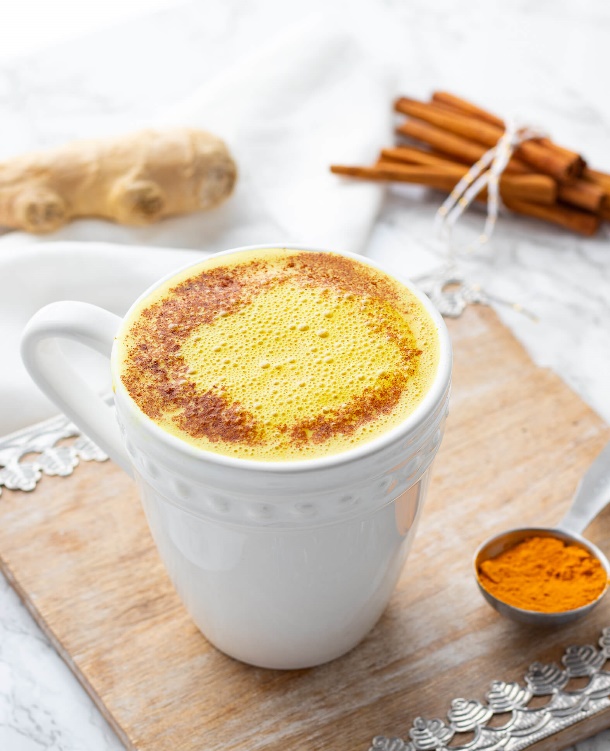 *Recipe from the book, Fiber Fueled, by Will Bulsiewicz, MD, MSCLIngredients2 cups unsweetened almond milk1 teaspoon vanilla extract1 tablespoon 100% maple syrup1 teaspoon ground turmeric¼ teaspoon ground cinnamonPinch of ground nutmegPinch ground cardamomPinch freshly ground pepper DirectionsIn a small pot over medium heat, combine the milk, vanilla, maple syrup, turmeric, cinnamon, nutmeg, cardamom, and pepper. Whisk together and bring to a low boil, then reduce the heat to low and simmer for 5 minutes, stirring continuously. Divide into 2 mugs and serve. *To make an iced latte, place the milk, vanilla, maple syrup, turmeric, cinnamon, nutmeg, cardamom, and pepper in a mason jar with a lid and shake vigorously until well combined. Serve over ice, adding more maple syrup as desired. 